НАЦИОНАЛЬНЫЙ БАНК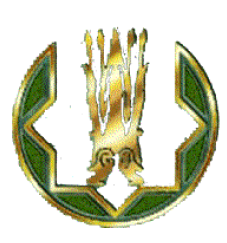 РЕСПУБЛИКИ КАЗАХСТАНП Р Е С С - Р Е Л И З №299 августа 2013 годаО ситуации на финансовом рынкеИнфляция По официальным данным Агентства Республики Казахстан по статистике, в июле 2013 года инфляция сложилась на уровне 0,2% (в июле 2012 года – 0,3%). Цены на продовольственные товары выросли на 0,1% (рост на 0,1%), на непродовольственные товары – на 0,1% (снижение на 0,1%). Тарифы на платные услуги повысились на 0,3% (на 0,9%).На рынке продовольственных товаров в июле 2013 года в наибольшей степени подорожали рис на 1,6%, сахар – на 0,7%, кондитерские изделия – на 0,3%, рыба и морепродукты – на 0,2%. Кроме того, выросли цены на табачные изделия на 5,1%. Снижение цен было зафиксировано на яйца на 3,7%, крупы – на 0,6%, фрукты и овощи – на 0,5%, масла и жиры – на 0,1%.В группе непродовольственных товаров цены на верхнюю одежду повысились на 0,1%, обувь – на 0,2%, предметы домашнего обихода – на 0,2%, медикаменты – на 0,2%. Стоимость бензина снизилась на 0,1%, дизельного топлива поднялась на 0,1%.В структуре платных услуг оплата за услуги жилищно-коммунальной сферы выросла на 0,2%. При этом тарифы за холодную воду, канализацию и аренду жилья выросли по 1,1%. Тарифы за сбор мусора снизились на 0,3%. Кроме того, за прошедший месяц цены за медицинские услуги повысились на 0,4%, услуги транспорта – на 0,9%, в том числе услуги железнодорожного транспорта – на 2,1%, воздушного транспорта – на 0,8%, услуги ресторанов и гостиниц – на 0,3%, ремонт обуви – на 0,2%.За январь-июль 2013 года инфляция составила 2,8% (в январе-июле 2012 года – 3,0%). Продовольственные товары с начала 2013 года стали дороже на 1,8% (на 2,6%), непродовольственные товары – на 1,3% (на 1,7%), платные услуги – на 5,7% (на 4,8%) (График 1).График 1Инфляция и ее составляющие за январь-июль 2012 и 2013 гг.В июле 2013 года инфляция в годовом выражении составила 5,9% (в декабре 2012 года – 6,0%). Продовольственные товары за последние 12 месяцев стали дороже на 4,5% (на 5,3%), непродовольственные товары – на 3,1% (на 3,5%), платные услуги – на 10,3% (на 9,3%).Платежный баланс Республики Казахстан за 1 полугодие 2013 года(предварительные результаты)По предварительной оценке платежного баланса, за 1 полугодие 2013 года профицит счета текущих операций составил 2,2 млрд. долл. США, что ниже аналогичного показателя 1 полугодия 2012 года.  Профицит торгового баланса снизился на 30,1% до 18,1 млрд. долл. США (25,9 млрд. долл. США за 1 полугодие 2012 года), а нетто-отток ресурсов по операциям с первичными доходами (оплата труда, инвестиционные и прочие первичные доходы) оценивается в 12,0 млрд. долл. США против 14,9 млрд. долл. США в 1 полугодии 2012 года.По другим составляющим текущего счета отрицательные дисбалансы международных услуг и вторичных доходов (текущих трансферт) составили 3,3 млрд. долл. США и 0,6 млрд. долл. США, соответственно.     По предварительной оценке, сальдо финансового счета (без учета резервных активов) сложилось положительным в размере 0,8 млрд. долл. США (отрицательное сальдо в 1,8 млрд. долл. США в 1 полугодии 2012 года). По прямым иностранным инвестициям чистое принятие обязательств по прямым инвестициям составило 5,7 млрд. долл. США, а чистое приобретение финансовых активов составило 3,0 млрд. долл. США. В результате, баланс по операциям прямого инвестирования сложился отрицательным в 2,8 млрд. долл. США (7,1 млрд. долл. США за 1 полугодие 2012 года).Положительное сальдо по портфельным инвестициям составило 1,4 млрд. долл. США вследствие превышения прироста активов по портфельным инвестициям над приростом обязательств по ним. Чистое приобретение активов (увеличение активов) по портфельным инвестициям в 5,5 млрд. долл. США обеспечено приростом иностранных активов Национального фонда РК на 5,1 млрд. долл. США. Чистое принятие обязательств (прирост обязательств) по портфельным инвестициям в 4,1 млрд. долл. США обусловлено новыми эмиссиями долговых ценных бумаг АО «НК «КазМунайГаз» и АО «НУХ «КазАгро» на общую сумму в размере 4,0 млрд. долл. США.Международные резервы и денежные агрегаты В июле 2013 года произошло снижение международных резервов Национального Банка. Валовые международные резервы Национального Банка уменьшились на 2,5% до 25,5 млрд. долл. США (с начала года – снижение на 9,9%). Чистые международные резервы Национального Банка уменьшились на 2,5% и составили 24,9 млрд. долл. США (с начала года – снижение на 10,1%). Продажа валюты на внутреннем валютном рынке, обслуживание внешнего долга Правительства, пополнение активов Национального фонда были частично нейтрализованы  поступлением валюты на счета Правительства в Национальном Банке и увеличением остатков на корреспондентских счетах банков в иностранной валюте в Национальном Банке. В результате чистые валютные запасы (СКВ) за июль 2013 года снизились на 6,0%, активы в золоте выросли на 11,6% вследствие роста его цены на мировых рынках. За июль 2013 года международные резервы страны в целом, включая активы Национального фонда в иностранной валюте (по предварительным данным 64,3 млрд. долл. США), увеличились на 0,3% до 89,8 млрд. долл. США (с начала года – рост на 4,4%). За июль 2013 года денежная база расширилась на 0,5% и составила 3109,2 млрд. тенге (с начала года – расширение на 7,6%). Узкая денежная база, т.е. денежная база без учета срочных депозитов банков второго уровня в Национальном Банке, расширилась на 0,3% до 3057,2 млрд. тенге.За июнь 2013 года денежная масса увеличилась на 2,3% до 11578,9 млрд. тенге (с начала года – рост на 10,0%), объем наличных денег в обращении вырос на 4,3% до 1523,5 млрд. тенге (с начала года – снижение на 0,3%), депозиты в банковской системе выросли на 2,0% до 10055,4 млрд. тенге (с начала года – рост на 11,8%). Доля депозитов в структуре денежной массы увеличилась с 85,5% в декабре 2012 года до 86,8% в июне 2013 года вследствие роста объема депозитов на фоне сокращения наличных денег в обращении.Денежный мультипликатор вырос с 3,64 в декабре 2012 года до 3,74 по итогам июня 2013 года вследствие опережающих темпов роста денежной массы по сравнению с темпами расширения денежной базы, зафиксированных в июне 2013 года.Валютный рынок В июле 2013 года курс тенге к доллару США изменялся в диапазоне 151,81–153,47 тенге за 1 доллар США. На конец месяца биржевой курс тенге составил 153,47 тенге за доллар США.В июле 2013 года объем биржевых операций на Казахстанской Фондовой Бирже с учетом сделок на дополнительных торгах вырос по сравнению с июнем 2013 года на 52,7% и составил 6,4 млрд. долл. США. На внебиржевом валютном рынке объем операций снизился на 15,4% и составил 1,4 млрд. долл. США.В целом, объем операций на внутреннем валютном рынке вырос на 32,9% и составил 7,8 млрд. долл. США.Рынок государственных ценных бумагВ июле 2013 года состоялось 5 аукционов по размещению государственных ценных бумаг Министерства финансов. На них были размещены 12-месячные МЕККАМ (14,2 млрд. тенге), 5-летние МЕОКАМ (12,0 млрд. тенге), 8-летние МЕУКАМ (15,2 млрд. тенге), 10-летние МЕУКАМ (17,1 млрд. тенге), 10-летние МЕУЖКАМ (15 млрд. тенге). Эффективная доходность по размещенным ценным бумагам составила: по 12 месячным МЕККАМ – 2,95%), по 5-летним МЕОКАМ – 3,84%, по 8-летним МЕУКАМ – 6,00%, по 10-летним МЕУКАМ – 5,90%, по 10-летним МЕУЖКАМ – 0,01% над уровнем инфляции.Объем ценных бумаг Министерства финансов в обращении на конец июля 2013 года составил 3155,6 млрд. тенге, увеличившись по сравнению с предыдущим месяцем на 1,9%.Краткосрочные ноты Национального Банка Казахстана. Объем эмиссии нот Национального Банка за июль 2013 года составил 10,6 млрд. тенге. При этом состоялись 3 аукциона по размещению 3-месячных нот (7,0 млрд. тенге,
1,0 млрд. тенге, 1,0 млрд. тенге) и 1 аукцион по размещению 6-месячных нот (1,6 млрд. тенге). Эффективная доходность по 3-месячным нотам составила 1,05%, по 6-месячным нотам – 1,51%.Объем нот в обращении на конец июля 2013 года по сравнению с июнем 2013 года сократился на 14,8% (с начала года сократился на 79,6%) и составил 38,0 млрд. тенге.Межбанковский денежный рынок В июне 2013 года общий объем размещенных межбанковских депозитов по сравнению с маем 2013 года уменьшился на 12,4%, составив в эквиваленте 2287,7 млрд. тенге.Объем размещенных межбанковских тенговых депозитов снизился на 68,9% и составил 114,0 млрд. тенге (5,0% от общего объема размещенных депозитов). При этом средневзвешенная ставка вознаграждения по размещенным межбанковским тенговым депозитам в июне 2013 года выросла с 0,83% до 1,23%.В июне 2013 года объем размещенных долларовых депозитов по сравнению с маем 2013 года уменьшился на 3,0% и составил 13,5 млрд. долл. США (89,6% от общего объема размещенных депозитов). Средневзвешенная ставка вознаграждения по размещенным долларовым депозитам в июне 2013 года снизилась с 0,14% до 0,09%.Объем размещенных депозитов в российских рублях за месяц увеличился на 0,9% и составил 25,1 млрд. рублей (5,2% от общего объема размещенных депозитов). Средневзвешенная ставка вознаграждения по размещенным депозитам в рублях выросла с 4,96% до 5,01%.Объем размещения депозитов в евро незначителен – 0,3% от общего объема размещенных депозитов.Доля межбанковских депозитов в иностранной валюте увеличилась за июнь 2013 года с 86,0% до 95,0% от общего объема размещенных депозитов. Доля депозитов, размещенных в банках-нерезидентах в иностранной валюте, увеличилась с 84,8% до 94,6% от общего объема размещенных межбанковских депозитов.Объем привлеченных Национальным Банком депозитов от банков в июне 2013 года по сравнению с маем 2013 года уменьшился на 74,9% до 85,6 млрд. тенге.Депозитный рынок Общий объем депозитов резидентов в депозитных организациях за июнь 2013 года повысился на 2,0% до 10055,4 млрд. тенге (с начала года рост на 11,8%). Депозиты юридических лиц повысились за месяц на 2,3% до 6449,4 млрд. тенге (с начала года рост на 14,7%), физических лиц - повысились на 1,5% до 3606,0 млрд. тенге (с начала года рост на 6,9%). В июне 2013 года объем депозитов в национальной валюте увеличился на 2,9% до 6602,1 млрд. тенге (юридические лица – рост на 3,4%, физические лица – рост на 1,8%), в иностранной валюте – повысился на 0,3% до 3453,2 млрд. тенге (юридические лица – снижение на 0,1%, физические лица – рост на 0,9%). Удельный вес депозитов в тенге повысился за месяц с 65,1% до 65,7%.Вклады населения в банках (с учетом нерезидентов) повысились за июнь 2013 года на 1,5% до 3643,1 млрд. тенге (с начала года рост на 6,9%). В структуре вкладов населения тенговые депозиты повысились на 1,8% до 2218,7 млрд. тенге, депозиты в иностранной валюте повысились на 1,0% до 1424,4 млрд. тенге. В составе вкладов населения удельный вес депозитов в тенге увеличился за месяц с 60,7% до 60,9%.Срочные депозиты за июнь 2013 года повысились на 6,8% до 6588,1 млрд. тенге. В составе срочных депозитов тенговые депозиты повысились на 2,1% до 4151,7 млрд. тенге, депозиты в иностранной валюте – повысились на 15,9% до 2436,4 млрд. тенге.В июне 2013 года средневзвешенная ставка вознаграждения по тенговым срочным депозитам небанковских юридических лиц составила 3,6% (в мае 2013 года – 3,2%), а по депозитам физических лиц – 6,8% (6,8%).Кредитный рынокОбщий объем кредитования банками экономики за июнь 2013 года повысился на 1,7%, составив 10545,0 млрд. тенге (с начала года рост на 5,9%).Объем кредитов в национальной валюте повысился на 0,2% до 7550,1 млрд. тенге (с начала года рост на 7,2%), в иностранной валюте – повысился на 5,4% до 2994,9 млрд. тенге (с начала года рост на 2,7%). Удельный вес кредитов в тенге снизился за месяц с 72,6% до 71,6%.Долгосрочное кредитование в июне 2013 года повысилось на 1,7%, составив 8569,9 млрд. тенге, краткосрочное – повысились на 1,3% до 1975,1 млрд. тенге. Удельный вес долгосрочных кредитов повысился за месяц с 81,2% до 81,3%. Объем кредитов юридическим лицам за июнь 2013 года повысился на 1,2% до  7324,0 млрд. тенге, физическим лицам увеличился на 2,6% до 3220,9 млрд. тенге. Удельный вес кредитов физическим лицам увеличился за месяц с 30,3% до 30,5%.Кредитование субъектов малого предпринимательства за июнь 2013 года повысилось на 1,0% до 1473,6 млрд. тенге (с начала года рост на 4,4%), что составляет 14,0% от общего объема кредитов экономике. В отраслевой разбивке наиболее значительная сумма кредитов банков экономике приходится на такие отрасли, как торговля (доля в общем объеме – 19,7%), строительство (13,2%), промышленность (11,9%), транспорт (3,8%) и сельское хозяйство (3,0%).В июне 2013 года средневзвешенная ставка вознаграждения по кредитам, выданным в национальной валюте небанковским юридическим лицам, составила 10,3% (в мае 2013 года – 10,9%), физическим лицам – 19,5% (20,0%).С начала 2013 года зарегистрировано 13 выпусков облигаций банков на сумму 124 млрд. тенге, из которых на 1 июня 2013 года размещено облигаций на 50 966,1млн. тенге в рамках старых и новых выпусков.